БІОГРАФІЧНА ДОВІДКА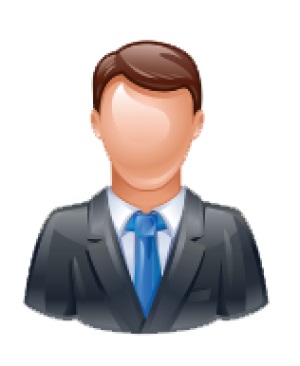 КАМІНСЬКИЙ ІВАН МИКОЛАЙОВИЧПрацює: селищний голова Слобожанської селищної ради з 22.03.1990 рокуГромадянство: УкраїнаЧисло, місяць і рік народження: 28 травня 1959 рокуМісце народження: с. Сингаї, Коростенського району, Житомирської області, УкраїнаОсвіта: вища, 1982 рік, м. Рівне, Український інститут інженерів водного господарства, спеціальність «інженер-гідротехнік»Науковий ступінь, вчене звання: не маєВолодіння мовами: українською, російською – вільно, англійською – читає та перекладає зі словникомПрийняття присяги: 22.02.1994Ранг: 7 ранг посадової особи місцевого самоврядування (12.01.2007)Категорія посади: 4 категоріяДепутат ради: Не обиравсяСтягнення: не маєТрудова діяльність09.1977 - 06.1982 студент Українського інституту інженерів водного господарства11.1982 - 01.1985 майстер ПМК№43 треста «Дніпроводбуд»07.1987 – 03.1990 заступник голови Ювійлейної селищної ради народних депутатів, Дніпропетровського району, Дніпропетровської області03.1990 - по цей час селищний голова Слобожанської селищної ради, Дніпровського району, Дніпропетровської областіВідомості про досягнення в роботіСвою трудову діяльність розпочав у 1982 році після закінчення Українського інституту інженерів водного господарства, майстром пересувної механізованої колони № 43«Дніпроводбуд». З липня 1987 року був обраний заступником голови Ювілейної селищної ради народних депутатів.У березні 1990 року був обраний головою Ювілейної селищної ради. За роки трудової діяльності заслужив у мешканців селища довіру, у зв’язку з чим обирався головою ще 7 разів, та працює селищним головою по теперішній час.У серпні 2016 року Ювілейну селищну раду, було перейменовано у Слобожанську.Слобожанська селищна рада на чолі з Камінським І. неодноразово ставала переможцем конкурсів проектів розвитку місцевого самоврядування:2005 рік, III Всеукраїнський конкурс проектів та програм розвитку місцевого самоврядування, проект «Комплекс заходів щодо забезпечення медичного обслуговування мешканців шляхом впровадження засад страхової медицини»;2007 рік, V Всеукраїнський конкурс проектів та програм розвитку місцевого самоврядування, проект «Забудова та комплексне соціальне використання приміщень і територій колишнього військового містечка на базі сучасних енергозберігаючих технологій»;2009 рік, VII Всеукраїнський конкурс проектів та програм розвитку місцевого самоврядування, проект «Сучасна організація спортивно-масової роботи «Від відродження дитячих майданчиків до будівництва спортивного комплексу»;2008-2009 роки – диплом «Кращий колектив місцевого самоврядування»;2012 рік – диплом «Кращий колектив місцевого самоврядування», грамота за вагомий внесок у розвиток місцевого самоврядування та зміцнення Української державності;2013 рік - диплом «Кращий колектив місцевого самоврядування».Нагороджений: 2002 рік – іменний годинник Верховної ради України;2005 рік – нагрудний знак Дніпропетровської обласної ради;2008 рік – диплом комітету Верховної ради України;2009 рік – подяка Дніпропетровської державної адміністрації;2010 рік – почесна грамота головного управління внутрішніх справ Дніпропетровської області; почесна нагорода «Орден за заслуги» Всеукраїнської громадської організації «Союз Чорнобиль України»; відзнака голови Дніпропетровської обласної державної адміністрації;2002, 2005, 2011, 2013 роки – переможець у номінації «Кращий селищний голова Дніпропетровського району»;2003, 2011, 2013 роки - переможець у номінації «Кращий селищний голова Дніпропетровської області»;2012 рік – почесна грамота Верховної Ради України; лауреат міжнародної нагороди «Золотий ягуар»;2014 рік – орден Української Православної церкви Святителя Миколи Чудотворця;2015 рік – нагороджений званням «Почесний громадянин Дніпропетровського району»,2017 рік – нагороджений відзнакою голови Дніпропетровської обласної ради – пам’ятним знаком «85 років Дніпропетровській області».2018 рік – нагороджений Почесною грамотою Державної служби України з надзвичайних ситуацій.2020 рік – нагороджений Почесною грамотою Дніпропетровської обласної ради з нагоди 30 річчя на посаді селищного голови, з наручним годинником.2021 рік – нагороджений нагрудним знаком Дніпропетровської обласної ради.